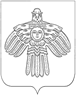 «ЕМВА» КАР ОВМӦДЧӦМИНСА СОВЕТСОВЕТ ГОРОДСКОГО ПОСЕЛЕНИЯ «ЕМВА»КЫВКӦРТӦДРЕШЕНИЕот 20 января 2020 года 			                       	                        № II-36/182Об утверждении перечня имущества, принимаемого в муниципальную собственность муниципального образования городского поселения «Емва» В соответствии с Федеральными законами от 06.10.2003г. №131-ФЗ «Об общих принципах организации местного самоуправления в Российской Федерации», Законом Республики Коми от 01.03.2016г. №18-РЗ «О некоторых вопросах при разграничении имущества, находящегося в муниципальной собственности», Положением о порядке управления и распоряжения муниципальной собственностью муниципального образования городского поселения «Емва», утвержденным решением Совета городского поселения «Емва» от 28.09.2007 № I-14/77, решением Совета муниципального района «Княжпогостский» от 18.12.2019 года № 55 «Об утверждении перечня муниципального имущества муниципального  района «Княжпогостский», приобретенного муниципальным районом «Княжпогостский» в рамках I этапа адресной программы «Переселение граждан из аварийного жилищного фонда на территории муниципального района «Княжпогостский» на 2019-2025 годы и передаваемого в муниципальную собственность городского поселения «Емва»», решением Совета муниципального района «Княжпогостский» от 14.01.2020 года № 64 «Об утверждении перечня муниципального имущества муниципального  района «Княжпогостский», приобретенного муниципальным районом «Княжпогостский» в рамках I этапа адресной программы «Переселение граждан из аварийного жилищного фонда на территории муниципального района «Княжпогостский» на 2019-2025 годы и передаваемого в муниципальную собственность городского поселения «Емва»», Совет городского поселения «Емва»Решил:	1. Утвердить перечень имущества, принимаемого в муниципальную собственность муниципального образования городского поселения «Емва», согласно приложению к настоящему решению.2. Внести  изменения  в Реестр  муниципальной собственности муниципального  образования городского  поселения «Емва», (далее – Реестр) утвержденный решением Совета городского поселения «Емва» от  02.12.2008 года №II-2/14 «Об  утверждении Реестра имущества, передаваемого в собственность муниципального образования городского поселения «Емва».3. Настоящее  решение  вступает  в  силу  с  момента  его  принятия.Глава городского поселения «Емва» - председатель Совета поселения                                                                                    А.Ю. ЛопатинПриложение                                                                  к решению Совета городского поселения                                        «Емва» от 20.01.2020 года № II-36/182Переченьимущества, принимаемого в муниципальную собственность муниципального образования  городского  поселения «Емва»__________________________________________________________169200, Республика Коми, г. Емва, ул. Октябрьская, 25№ п/пНаименование объектаАдрес объектаОбщая площадь объекта, кв.м.Кадастровый номер объекта123451Благоустроенная квартира № 49Республика Коми, г. Емва,              ул. Волгоградская, д. 1943,711:10:4502010:5152Благоустроенная квартира № 25Республика Коми, г. Емва,              ул. Ленинградская, д. 2173,011:10:450100:5863Благоустроенная квартира № 46Республика Коми, г. Емва,             ул. Дзержинского, д. 12083,711:10:4501041:5804Благоустроенная квартира № 33Республика Коми, г. Емва,                 ул. Коммунистическая, д.3882,811:10:4501042:4005Благоустроенная квартира № 53Республика Коми, г. Емва,              ул. Волгоградская, д. 1960,811:10:4502010:5876Благоустроенная квартира № 6Республика Коми, г. Емва,              ул. Полевая, д. 1665,711:10:4501035:3017Благоустроенная квартира № 24Республика Коми, г. Емва,              ул. Первомайская, д. 2654,511:104501012:600